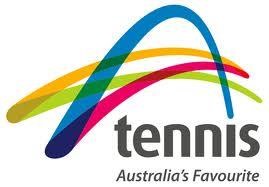 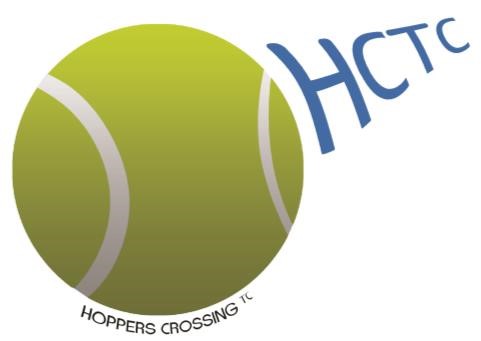 HOPPERS CROSSING TENNIS CLUB INC 2020 NIGHT TENNIS – AUTUMN SEASON  Tuesday Night Men’s & Wednesday Night Women’s All doubles format GENERAL INFORMATION 1.   The Autumn  season key dates noted below: 2.   Matches will be played primarily at Hoppers Crossing Tennis Club in Wootten Road Reserve, Wootten Road,     Tarneit. Any overflow may be scheduled for other local venues if required.ENTRIES Entry fees will be based on team format (see page 2 for details). Note: New players for the AUTUMN 2020 season must pay $55 entry fee based on the 4 player format. A refund of $10 will be issued if they are assigned to a 5 player team. You may enter individually, as a pair or as a full team. If ALL team members indicate a preference to remain in the same team as last season, the Coordinator will try to accommodate such requests. Entries for whole teams must also indicate pairs that wish to play together in case the team has to be altered.The new Tennis Victoria model that came into effect on 1 July 2014 requires all tennis clubs to register all players, regardless of whether you are a member or not, in the event of a compensation claim for injury. It is in your own interest to ensure you are registered. If you are unsure of your status please check with us on player registration night. Entries may be made by completing the attached form and forwarding it to: Email:  hctcnighttennis@gmail.com  In person: Night tennis registration/free hit night, (see dates above) 6:30 pm-8:30 pm. METHOD OF PAYMENT The player entry fee or details of EFT payment is to accompany the entry form – No entries will  accepted without payment. Payment may be made by: The Hoppers Crossing Tennis Club is proudly sponsored by HEAD  	– Official tennis ball of the ATP World Tour HOPPERS CROSSING TENNIS CLUB INC 2019 NIGHT TENNIS – AUTUMN SEASON –ENTRY FORM Note: Entries for whole teams must indicate pairs that wish to play together if the team must be broken up No entry will be accepted without payment Entries Close: Men’s – 27th JANUARY / Women’s – 28th JANUARY 2020. Fixtures will be available online from SUNDAY 7th FEBRUARY 2020 at: www.tennis.com.au/hopperscrossingtc Any queries may be directed to –NAVJOT SIDHU (NAVI)  0474137158EMAIL – hctcnighttennis@gmail.comORJASJEET SINGH (JASS)  0432294311EMAIL – hctcnighttennis@gmail.comMEN’S (Tuesday) WOMEN’S (Wednesday) Season commences / ends 9th Feb to 18th  May 2020 10th Feb to 19th  May 2020Semi-final / Grand Final  Emergency Grand Final To be advisedTo be advisedRegistration Night & closing date for entry (No late entries will be accepted) –FINAL DATE FOR PAYMENT 27th January  2020FREE HIT ON COURTS FOR PLAYERS (FEES MUST BE PAID IN FULL BEFORE THE FIRST GAME) 28th January 2020FREE HIT ON COURTS FOR PLAYERS (FEES MUST BE PAID IN FULL BEFORE THE FIRST GAME) (1) EFT / Direct deposit (preferred) Account Name: Hoppers Crossing Tennis Club Inc BSB: 083 961 	A/C No: 51610 6578 (Reference - Player Name) (2) Cash Jasjeet Singh or Navjot Sidhu(3) Cheque  Please make payable to:  Hoppers Crossing Tennis Club Inc PERSONAL DETAILS PERSONAL DETAILS PERSONAL DETAILS Tennis Vic ID No. (If known) Surname: First Name:  First Name:  Phone:  Email:  Email:  Email:  Address:  Postcode:  Emergency Contact Name  Phone:  Playing Exp./Last Comp. Played:   NEW PLAYER DATE OF BIRTH - Please answer the following questions Please tick the box or type in the free-text fields Please tick the box or type in the free-text fields Please tick the box or type in the free-text fields Please tick the box or type in the free-text fields Please tick the box or type in the free-text fields Please tick the box or type in the free-text fields Please tick the box or type in the free-text fields Please tick the box or type in the free-text fields 1. Which competition are you entering?  MEN’S  - TUESDAY NIGHT MEN’S  - TUESDAY NIGHT MEN’S  - TUESDAY NIGHT1. Which competition are you entering?  WOMEN’S – WEDNESDAY NIGHT WOMEN’S – WEDNESDAY NIGHT WOMEN’S – WEDNESDAY NIGHT WOMEN’S – WEDNESDAY NIGHT2. Select your preferred team format option 2. Select your preferred team format option  OPTION 1 –$55 (4 PLAYER TEAM) OPTION 1 –$55 (4 PLAYER TEAM) OPTION 1 –$55 (4 PLAYER TEAM) OPTION 1 –$55 (4 PLAYER TEAM) OPTION 1 –$55 (4 PLAYER TEAM)2. Select your preferred team format option OPTION 2- $45 (5 PLAYER TEAM)OPTION 2- $45 (5 PLAYER TEAM)OPTION 2- $45 (5 PLAYER TEAM)OPTION 2- $45 (5 PLAYER TEAM)OPTION 2- $45 (5 PLAYER TEAM)2. Select your preferred team format option  OPTION 3 – $55 (NEW PLAYER) OPTION 3 – $55 (NEW PLAYER) OPTION 3 – $55 (NEW PLAYER) OPTION 3 – $55 (NEW PLAYER)2. Select your preferred team format option 3. Do you wish to remain in the same team for AUTUMN 2019?  YES    NO     NO     NO     NO    4. If not, please nominate your preferred partner Partner’s  name: Partner’s  name: Partner’s  name: Partner’s  name: Partner’s  name: Partner’s  name: Partner’s  name: Partner’s  name: Team Details (Leave this section if entering as an individual) Team Details (Leave this section if entering as an individual) Player Surname First Name Captain (Tick) 1 2 3 4 5 Payment Details     Direct Deposit (preferred) EFT Receipt No: Date Paid:     Cash Received By: Amount:    Cheque Received By: Amount: 